СОДЕРЖАНИЕВведение…………………………………………………………………… 3Глава 1. Теоретическая часть…………………………………………….. 4Глава 2. Практическая часть.……………………………………………... 8Заключение…………………….…….…………………………………... 12Список используемой литературы……………………………………… 13Приложение 1. Руководство пользователя…………………………….. 14Приложение 2. Листинг программы……………………………………. 20ВведениеВ XXI веке в развитии человеческой цивилизации происходят глобальные изменения, ведущие к её новому этапу - постиндустриальному обществу, все шире использующему компьютеризированные орудия труда и информационные технологии.Стремительное развитие индустрии, влечет за собой все больший и больший интерес начинающих программистов создавать то, что актуально в наше время. Поэтому, для выполнения курсовой работы мы выбрали учет успеваемости студентов. Этот процесс достаточно трудоемкий и может занимать много времени. Мы в своей курсовой работе предлагаем упрощенный и автоматизированный вариант данного учета.Данная программа, написанная на языке программирования Visual Basic for Application, представляет собой учет успеваемости студентов.Курсовая работа проста, удобна и практична в использовании.Курсовая работа содержит: введение, теоретическую часть, практическую реализацию, заключение, литературу, которая использовалась при написании курсовой работы и приложения.Глава 1 .Теоретическая часть1.1 Постановка задачиЗадача данного курсового проекта - разработка информационной системы учета успеваемости студентов, а также ее интерфейса.1.2 Анализ задачиВ данной курсовой работе разработана информационная система учета успеваемости студентов. Эта тема является актуальной в настоящее время, так как многие учебные заведения проводят учет успеваемости учащихся для отслеживания уровня подготовки и выявления возможных недостатков в образовательном процессе.Система учета успеваемости студентов должна обеспечивать:1. Поиск и сортировку информации:- по каждому студенту;- по группам;- по факультетам;- по каждой дисциплине.2. Добавление данных о студентах.3. Удаление данных.4. Редактирование имеющихся данных.5. Формирование карточек и списков.6. Построение диаграмм.На практике это означает выполнение автоматизированной обработки анализа успеваемости студентов; освобождение сотрудников от ряда рутинных работ по подготовке отчетной документации; создание базы данных о студентах; осуществление операций по созданию архивов успеваемости студентов. Благодаря автоматизации можно выполнять поиск информации по запросам преподавателей.1.3. Обоснование и выбор инструментальных средствПрактическая реализация курсового проекта осуществлялась в операционной системе Windows, с использованием электронной таблицы Excel из пакета Microsoft Offiсe.Табличный процессор Excel является одним из наиболее популярных пакетов программ, предназначенных для создания табличных документов. Предлагаемые им средства позволяют решать разнообразные задачи от расчета величины подоходного налога до составления финансового отчета крупной компании. Система обладает мощными вычислительными возможностями, великолепными средствами составления деловой графики, обработки текстов, введения баз данных. Работа с табличным процессором Excel позволяет:- использовать для хранения взаимосвязанных таблиц рабочую книгу, состоящую из отдельных листов, которые можно в процессе работы удалять, переименовывать, переставлять местами, копировать и скрывать;- применять удобные средства корректировки данных в таблице, использовать широкий спектр возможностей работы с фрагментами;- осуществлять должное оформление таблиц - применять разнообразные шрифты, способы выравнивания текста и чисел, изменения ширины столбцов и высоты строк, затемнения и обрамления ячеек;- применять разнообразные форматы отображения числовых данных;- для графического представления данных рабочего листа применять широкий набор диаграмм, должным образом оформлять их и печатать;- выполнять свод данных из нескольких таблиц путем их консолидации.Пользовательский интерфейс приложения разрабатывался на базе языка Visual Basic for Application.В процессе создания собственных прикладных программ на языке VBA возникает необходимость реализации собственных диалоговых окон. Для этого в VBA есть мощное инструментальное средство – конструктор диалогов.Большинство программ в системе Windows используют выпадающее меню, облегчающее доступ к директивам приложения и управляющее работой этого приложения. Более современный подход - использование пиктографического меню, обеспечивающего более простой доступ к основным директивам программы. Visual Basic позволяет создавать собственные пользовательские и пиктографические меню. VBA дает возможность записывать макросы с помощью макрорекордера, а также просматривать листинг записанного макроса.VBA также содержит средства отладки программы – Debug, что значительно упрощает корректировку и отладку модулей на этапе проектирования приложения.Режим просмотра объектов с помощью редактора VBA позволяет:- раскрыть список доступных объектов;- определить принадлежность того или иного объекта к библиотеке объектов;- осуществить просмотр свойств и методов для выбранного объекта;- получить справку по конкретному объекту, его свойству или методу.Язык программирования Visual Basic for Application дает возможность проектировать приложения с простым и надежным пользовательским интерфейсом.1.4. Виды диалоговых окон и основных элементов управленияДля создания диалоговых окон используется конструктор диалогов, позволяющих создавать диалоговые окна пользователя. Для того чтобы загрузить конструктор диалогов, необходимо выполнить команду Вставка/UserForm редактора VBA. После этого на экране появится окно диалога и пиктографическое меню Панель элементов.Каждая пиктограмма меню Панель элементов дает возможность изобразить на диалоге различные элементы управления, позволяющие скомпоновать диалоговое окно пользователя. Каждый элемент управления является объектом, поэтому обладает рядом свойств и методов.Все элементы управления диалогового окна пользователя объединяются набором Controls. Используя данный набор, можно получить доступ к любому элементу управления на форме, к его свойствам и методам. Применение данного набора удобно в тех случаях, когда последовательно в цикле перебираются элементы формы, определяется их количество, задаются значения тех или иных общих свойств. Список свойств выбранного элемента управления, отображается в окне свойств редактора VBA. Таким образом, свойства элемента управления можно менять как вручную, так и программным путём.Элементы управления делятся на стандартные и дополнительные. Рассмотрим стандартные элементы управления.К стандартным элементам управления относятся кнопки, списки, окна редактирования, линейки прокрутки и т.п.В моей курсовой работе использовались следующие элементы управления:● Окно редактирования (имя, фамилия, отчество, группа, список предметов) позволяют вводить, изменять и просматривать данные.● Линейка прокрутки позволяет просматривать оценки студентов за семестр по конкретному предмету.● Кнопки для просмотра имеющихся записей, перехода от одной записи к другой, добавления и удаления записей и кнопка для выхода из программы.Глава 2. Практическая частьПосле анализа структуры входящих потоков информации, для данного проекта был выбран интерфейс, соответствующий основным требованиям и обеспечивающий легкость работы с ним. Интерфейс – это совокупность средств, обеспечивающих физическое или логическое взаимодействие устройств и программ вычислительной системы. Для данного проекта интерфейс – изобретение и создание такого способа ввода и вывода информации, который был бы максимально прост, удобен и приятен пользователю.2.1 Описание интерфейсаОкно 1 «курсовая работа»Стартовое окно программы. Это окно инициализируется при открытии документа. В форму добавлены фоновый рисунок и пять элементов управления:Элемент «Редактирование базы данных» (CommandButton1) – с событием Click была связана процедура Private Sub Edit_Click(), при выполнении которой осуществляется открытие соответствующего окна.Элемент «Создание отчета» (CommandButton2) - с событием Click была связана процедура Private Sub Report_Click(), при выполнении которой появляется окно «Отчеты».Элемент «Диаграмма успеваемости группы» (CommandButton3) - с событием Click была связана процедура Private Sub DiaGroup_Click(). При ее выполнении осуществляется открытие окна с аналогичным названием.Элемент «Диаграмма успеваемости студента» (CommandButton4) - с событием Click была связана процедура Private Sub DiaStudent_Click(). При выполнении открывается окно с аналогичным названием.Элемент «Выход» (CommandButton5) - с событием Click была связана процедура Private Sub Quit_Click() – выход из программы.Окно 2 «Отчет»Данное окно используется для создания отчета по успеваемости студента или группы студентов. Форма содержит 3 элемента Label, 2 элемента ComboBox, 7 элементов CommandButton и 1 элемент ListBox.● Кнопка «Создать» (CommandButton1) – с событием Click связана процедура Private Sub Create_Click(), при выполнении которой создается отчет в соответствии с заданными параметрами.● Кнопка «Закрыть» (CommandButton2) – с событием Click связана процедура Private Sub Cancel_Click() – выход из формы создания отчетов.● Кнопка «Очистить» (CommandButton3) – с событием Click связана процедура Private Sub Clear_Click(), при выполнении которой происходит очищение элемента ListBox.● Кнопка «Вверх» (CommandButton4) – с событием Click связана процедура Private Sub Up_Click(). С помощью этой кнопки можно менять местами студентов при создании отчетов.● Кнопка «Вниз» (CommandButton5) – с событием Click связана процедура Private Sub Down_Click(). С помощью этой кнопки можно менять местами студентов при создании отчетов.● Кнопка «>>» (CommandButton6) – с событием Click связана процедура Private Sub Add_Click(). С помощью этой кнопки можно добавлять выбранных студентов в ListBox для создания отчетов их успеваемости.● Кнопка «<<» (CommandButton7) – с событием Click связана процедура Private Sub Remove_Click(). С помощью этой кнопки можно удалять выбранных студентов из ListBox.Окно 3 «Редактирование базы данных»С помощью этого окна можно изменять список студентов, их успеваемость по конкретному предмету, добавлять новые записи, удалять, а также просматривать уже имеющуюся информацию. Форма содержит следующие элементы управления: 8 элементов Label, 6 элементов TextBox, 1 элемент ListBox, 2 элемента SpinButton, 7 элементов CommandButton.● Кнопка «Добавить» (CommandButton1) с событием Click связана процедура Private Sub Update_Click(), при выполнении которой добавляется новая запись.● Кнопка «Удалить» (CommandButton2) с событием Click связана процедура Private Sub Delete_Click(), при выполнении которой запись удаляется.● Кнопка «Закрыть» (CommandButton3) с событием Click связана процедура Private Sub Cancel_Click(), при выполнении которой закрывается окно.● Кнопка «<<» (CommandButton4) с событием Click связана процедура Private Sub Begin_Click(), которая переходит к первому элементу списка.● Кнопка «>>» (CommandButton5) с событием Click связана процедура Private Sub NewItem_Click(), которая очищает поля для создания новой записи.● Кнопка «<» (CommandButton7) с событием Click связана процедура Private Sub Backward_Click(), при выполнении которой происходит переход к предыдущему элементу списка.Окно 4 «Диаграмма успеваемости группы»С помощью этого окна мы можем построить диаграммы успеваемости группы по любому конкретному предмету. Форма содержит следующие элементы управления: 4 элемента Label, 2 элемента ComboBox, 2 элемента CommandButton, 2 элемента OptionButton.● Кнопка «Создать» (CommandButton1) с событием Click связана процедура Private Sub Create_Click(), которая создает диаграмму по заданным параметрам.● Кнопка «Закрыть» (CommandButton2) с событием Click связана процедура Private Sub Cancel_Click(), при выполнении которой закрывается окно.Окно 5 «Диаграмма успеваемости студента»С помощью этого окна мы можем построить диаграммы успеваемости студента. Форма содержит следующие элементы управления: 4 элемента Label, 2 элемента ComboBox, 2 элемента CommandButton, 2 элемента OptionButton.● Кнопка «Создать» (CommandButton1) с событием Click связана процедура Private Sub Create_Click(), которая создает диаграмму по заданным параметрам.● Кнопка «Закрыть» (CommandButton2) с событием Click связана процедура Private Sub Cancel_Click(), при выполнении которой закрывается окно.Модули:● Sub QDialog1() – показывает форму «Курсовая работа».● Sub Macro1() – устанавливает ширину трех столбцов A, B, C.● Sub Macro2() - Оформление списка отчета (с помощью записи макроса).ЗаключениеВ данной курсовой работе была разработана программа учета успеваемости студентов.Программа была разработана с помощью языка программирования Visual Basic for Application (VBA).Язык программирования Visual Basic for Application – быстрое, простое решение многих задач, связанных с программированием офисных приложений.На примере данной курсовой работы можно убедиться, как просто создаются диалоговые окна, для наиболее удобного ввода информации в таблицы как прост и удобен интерфейс данной системы. Также просто создаются собственные функции рабочего листа, функции обработки информации в таблицах, создавать кнопки управляющие действиями программы по желанию пользователя.Visual Basic for Application обладает достаточно широкими возможностями базового языка Visual Basic, и позволяет обращаться практически ко всем возможностям Microsoft Excel по созданию, обработке и хранению информации.Язык программирования Visual Basic for Application наиболее удобен в работе и прост в обращении для широкого круга пользователей, желающих самостоятельно научиться создавать программы.Таким образом, данная программа по учету успеваемости студентов делает наиболее простой работу пользователя в данной области и сокращает время на выполнение соответствующих операций.Список используемой литературыКомолова Н.И., Программирование на VBA в Excel, BHY, 2019.Швыдков С.А., Учебник по функциям Excel и программированию в среде VBA,МГУ, 2019.Макграт М., Excel VBA, Экстмо, 2020.У. Орвис «Visual Basic for Application», БИНОМ, М., 1995.Э. Бунин «Excel Visual Basic для приложений», БИНОМ, М., 1996.Visual Basic Help Reference File, Microsoft Corporation, 1996-97.ПриложенияПРИЛОЖЕНИЕ 1РУКОВОДСТВО ПОЛЬЗОВАТЕЛЯПри открытии файла появляется следующее диалоговое окно:Окно 1 «Курсовая работа»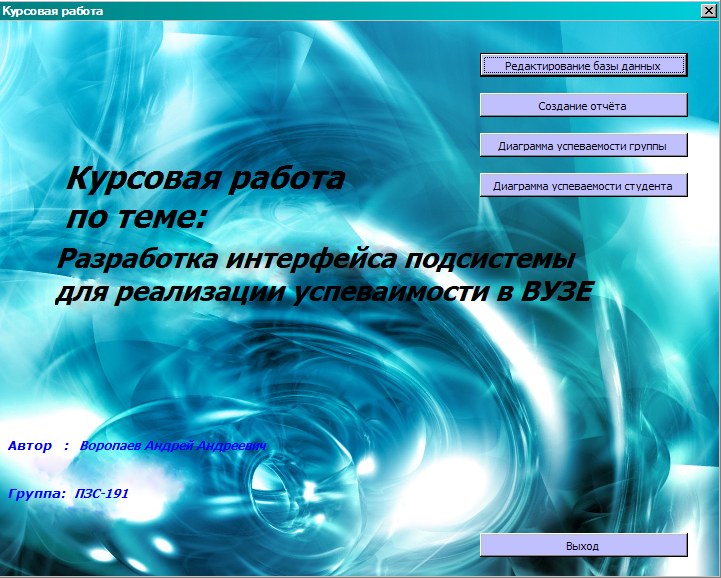 Рис.1На нем расположены несколько кнопок: редактирование базы данных, создание отчета, диаграмма успеваемости группы, диаграмма успеваемости студента, выход. А также сведения об авторах.При нажатии кнопки «Редактирование базы данных» появляется диалоговое окно:Окно 2 «Редактирование базы данных»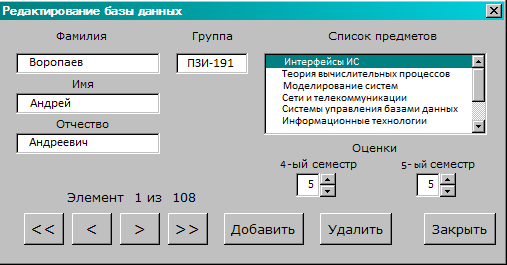 Рис.2С помощью этого окна можно изменять список студентов, их успеваемость по конкретному предмету, добавлять новые записи, удалять, а также просматривать уже имеющуюся информацию.При нажатии на кнопку «<<», мы переходим в начало списка.При нажатии на кнопку «<», мы переходим к предыдущему элементу списка.При нажатии на кнопку «>», мы переходим к следующему элементу списка.При нажатии на кнопку «>>», мы очищаем поля для создания новой записи.При нажатии на кнопку «Добавить», происходит добавление новой записи.При нажатии на кнопку «Удалить», происходит удаление выделенной записи.При нажатии на кнопку «Закрыть», происходит закрытие данного окна.Из списка предметов с помощью мышки, мы выбираем предмет, с помощью линейки прокрутки можно изменять оценки студентов.При нажатии кнопки «Создание отчета», появляется следующее диалоговое окно:Окно 3 «Отчет»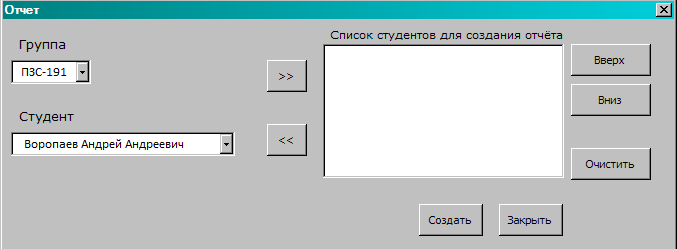 Рис.3Данное окно используется для создания отчета по успеваемости студента или группы студентов.Кнопки «>>» и «<<» добавляют и удаляют студентов из списка для создания отчёта: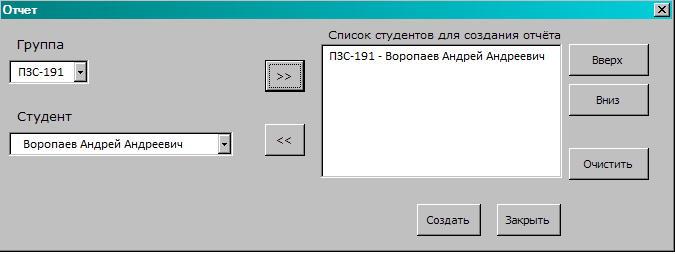 Рис.4Кнопка «Очистить» - очищает поле списка студентов.Кнопки «Вверх» и «Вниз» - позволяют перемещать студентов по списку.При нажатии на кнопку «Создать» - появляется отчет по введенным параметрам: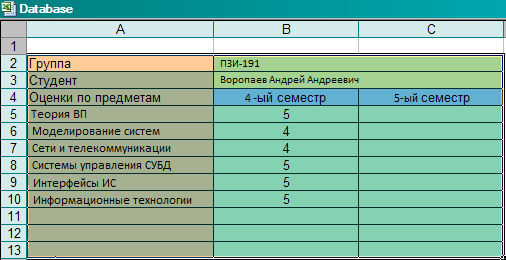 Рис.5При нажатии кнопки «Закрыть» - данное окно закрывается.При нажатии на кнопку «Диаграмма успеваемости группы» появляется диалоговое окно:Окно 4 «Диаграмма успеваемости группы»: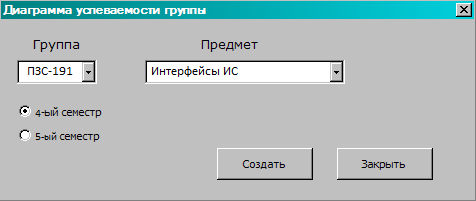 Рис.6В поле «Группа» выбираем нужную из списка, в поле «Предмет» выбираем предмет и выбираем курсором 1-ый или 2-ой семестр. Нажимаем на кнопку «Создать». Появляется окно: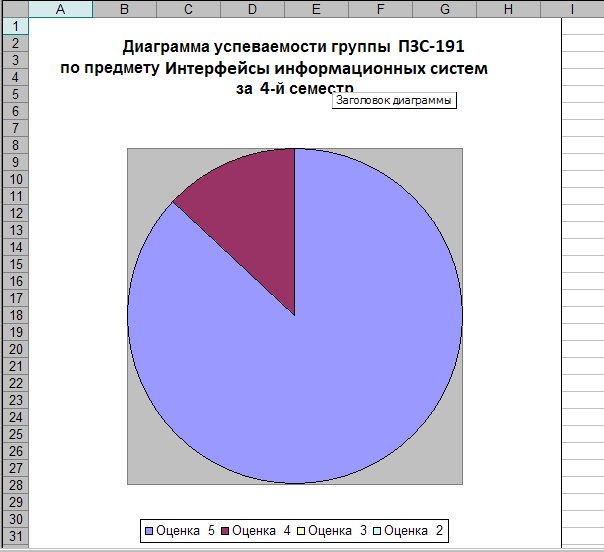 Рис.7Кнопка «Закрыть» - для выхода.При нажатии на кнопку «Диаграмма успеваемости студента» появляется окно:Окно 5 «Диаграмма успеваемости студента»: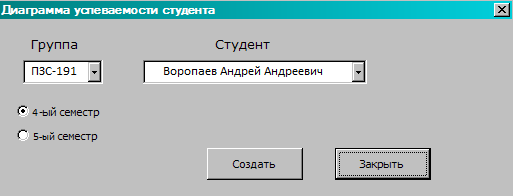 Рис.8Выбираем группу, студента и семестр и создаем диаграмму по заданным параметрам: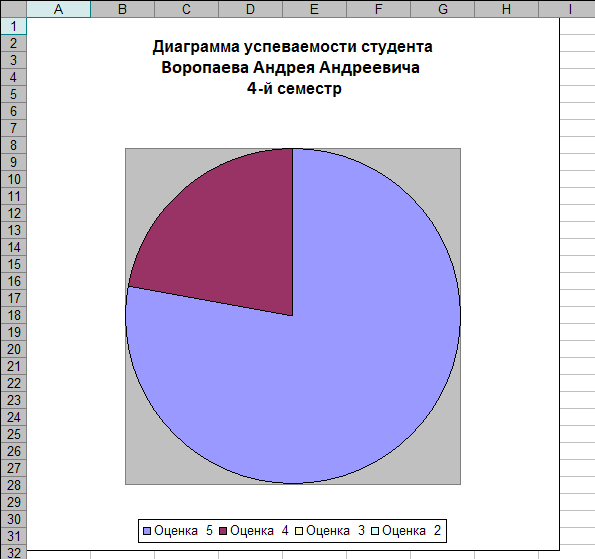 Рис.9Кнопка «Закрыть» - для выхода из окна.При нажатии кнопки «Выход» в окне «Курсовая работа» осуществляется выход из программы.ПРИЛОЖЕНИЕ 2ИСХОДНЫЙ КОД ПРОГРАММЫФорма «MainForm»:Private Sub DiaGroup_Click()DiaGroupForm.ShowEnd SubPrivate Sub DiaStudent_Click()DiaStudentForm.ShowEnd SubPrivate Sub Edit_Click()DataForm.ShowEnd SubPrivate Sub Label2_Click()End SubPrivate Sub Quit_Click()Unload MeEnd SubPrivate Sub Report_Click()ReportForm.ShowEnd SubФорма «ReportForm»:Dim Cursor As IntegerPrivate Sub Add_Click()For i = 0 To Queue.ListCount - 1If Queue.List(i) = Group.Value + " - " + Student.Value ThenMsgBox "Такой элемент уже есть в очереди!"Exit SubEnd IfNext iQueue.AddItem Group.Value + " - " + Student.ValueEnd SubPrivate Sub Cancel_Click()Me.HideEnd SubPrivate Sub Clear_Click()Queue.ClearEnd SubPrivate Sub Create_Click()Dim StudentVal As StringDim GroupVal As StringDim i As IntegerDim j As IntegerDim Value As StringDim Row As IntegerRow = 2ActiveWorkbook.Worksheets.Add After:=Worksheets(Worksheets.Count)With ActiveSheet.Cells.Clear.Columns(1).ColumnWidth = 26.Columns(2).ColumnWidth = 20.Columns(3).ColumnWidth = 20For i = 0 To Queue.ListCount - 1GroupVal = Split(Queue.List(i), " - ")(0)StudentVal = Split(Queue.List(i), " - ")(1)j = 2DoValue = Worksheets("Storage").Cells(j, 1).ValueIf Len(Value) > 0 ThenIf Worksheets("Storage").Cells(j, 1) = GroupVal And Worksheets("Storage").Cells(j, 2) + " " + Worksheets("Storage").Cells(j, 3) + " " + Worksheets("Storage").Cells(j, 4) = StudentVal Then.Cells(Row, 1).Value = "Группа".Cells(Row, 2).Value = GroupValRange(.Cells(Row, 2), .Cells(Row, 3)).MergeCells = True.Cells(Row + 1, 1).Value = "Студент".Cells(Row + 1, 2).Value = StudentValRange(.Cells(Row + 1, 2), .Cells(Row + 1, 3)).MergeCells = TrueRange(.Cells(Row, 2), .Cells(Row + 1, 2)).SelectWith Selection.Interior.ColorIndex = 36.Pattern = xlSolidEnd With.Cells(Row + 2, 1).Value = "Оценки по предметам".Cells(Row + 2, 2).Value = "1-ый семестр".Cells(Row + 2, 3).Value = "2-ой семестр"Range(.Cells(Row + 2, 2), .Cells(Row + 2, 3)).SelectWith Selection.HorizontalAlignment = xlCenter.Interior.ColorIndex = 37.Interior.Pattern = xlSolidEnd WithFor k = 0 To 8.Cells(Row + 3 + k, 1).Value = Worksheets("Storage").Cells(1, k + 5).Value.Cells(Row + 3 + k, 2).Value = Split(Worksheets("Storage").Cells(j, k + 5).Value, ":")(0).Cells(Row + 3 + k, 3).Value = Split(Worksheets("Storage").Cells(j, k + 5).Value, ":")(1)Next kRange(.Cells(Row + 3, 2), .Cells(Row + 2 + k, 3)).SelectWith Selection.HorizontalAlignment = xlCenter.Interior.ColorIndex = 35.Interior.Pattern = xlSolidEnd WithRange(.Cells(Row, 1), .Cells(Row + 2 + k, 1)).SelectWith Selection.Interior.ColorIndex = 40.Pattern = xlSolidEnd WithRange(.Cells(Row, 1), .Cells(Row + 2 + k, 3)).SelectSelection.Borders(xlDiagonalDown).LineStyle = xlNoneSelection.Borders(xlDiagonalUp).LineStyle = xlNoneWith Selection.Borders(xlEdgeLeft).LineStyle = xlContinuous.Weight = xlThin.ColorIndex = xlAutomaticEnd WithWith Selection.Borders(xlEdgeTop).LineStyle = xlContinuous.Weight = xlThin.ColorIndex = xlAutomaticEnd WithWith Selection.Borders(xlEdgeBottom).LineStyle = xlContinuous.Weight = xlThin.ColorIndex = xlAutomaticEnd WithWith Selection.Borders(xlEdgeRight).LineStyle = xlContinuous.Weight = xlThin.ColorIndex = xlAutomaticEnd WithWith Selection.Borders(xlInsideVertical).LineStyle = xlContinuous.Weight = xlThin.ColorIndex = xlAutomaticEnd WithWith Selection.Borders(xlInsideHorizontal).LineStyle = xlContinuous.Weight = xlThin.ColorIndex = xlAutomaticEnd WithRow = Row + k + 5End IfEnd Ifj = j + 1Loop Until Len(Value) = 0Next iEnd WithEnd SubPrivate Sub Down_Click()Dim Index As IntegerDim Value As StringIndex = Queue.ListIndexIf Index <> Queue.ListCount - 1 And Index <> - 1 ThenValue = Queue.ValueQueue.RemoveItem (Index)Queue.AddItem Value, Index + 1Queue.ListIndex = Index + 1End IfEnd SubPrivate Sub Group_Change()Dim i As IntegerDim Value As Stringi = 2Student.ClearWith ActiveWorkbook.Sheets(1)DoValue = .Cells(i, 1).ValueIf Value = Group.Value ThenStudent.AddItem .Cells(i, 2).Value + " " + .Cells(i, 3).Value + " " + .Cells(i, 4).ValueEnd Ifi = i + 1Loop Until Len(Value) = 0End WithStudent.ListIndex = 0End SubPrivate Sub Remove_Click()If Not (Queue.ListCount = 0 Or Queue.ListIndex = - 1) ThenQueue.RemoveItem Queue.ListIndexEnd IfEnd SubPrivate Sub Up_Click()Dim Index As IntegerDim Value As StringIndex = Queue.ListIndexIf Index > 0 ThenValue = Queue.ValueQueue.RemoveItem IndexQueue.AddItem Value, Index - 1Queue.ListIndex = Index - 1End IfEnd SubPrivate Sub UserForm_Initialize()Dim i As IntegerDim Value As Stringi = 2With ActiveWorkbook.Sheets(1)DoValue = .Cells(i, 1).ValueIf Len(Value) > 0 ThenFor j = 0 To Group.ListCount - 1If Group.List(j) = Value Then Exit ForNext jIf j = Group.ListCount Then Group.AddItem Valuei = i + 1End IfLoop Until Len(Value) = 0End WithGroup.ListIndex = 0End SubФорма «DataForm»:Dim Cursor As IntegerDim Count As IntegerDim ObjectList() As IntegerPrivate Sub AutumnCtrl_Change()Autumn.Value = AutumnCtrl.ValueObjectList(Objects.ListIndex, 0) = Autumn.ValueEnd SubPrivate Sub Backward_Click()If Cursor - 1 >= 0 ThenCursor = Cursor - 1LoadObject (Cursor)End IfEnd SubPrivate Sub Begin_Click()Cursor = 0LoadObject (Cursor)End SubPrivate Sub Cancel_Click()Me.HideEnd SubPrivate Sub Delete_Click()If Cursor <> Count ThenActiveWorkbook.Sheets("Storage").Rows(Cursor + 2).Delete Shift:=xlUpIf Cursor = Count - 1 Then Cursor = Cursor - 1Count = Count - 1LoadObject (Cursor)End IfEnd SubPrivate Sub Forward_Click()If Cursor + 1 <= Count ThenIf Cursor + 1 = Count ThenNewItem_ClickExit SubEnd IfCursor = Cursor + 1LoadObject (Cursor)End IfEnd SubPrivate Sub NewItem_Click()Cursor = CountClearObjectItemCount.Caption = "Новый элемент"End SubPrivate Sub Objects_Change()Autumn.Value = ObjectList(Objects.ListIndex, 0)Spring.Value = ObjectList(Objects.ListIndex, 1)AutumnCtrl.Value = Autumn.ValueSpringCtrl.Value = Spring.ValueEnd SubPrivate Sub SpringCtrl_Change()Spring.Value = SpringCtrl.ValueObjectList(Objects.ListIndex, 1) = Spring.ValueEnd SubPrivate Sub Update_Click()With ActiveWorkbook.Sheets("Storage")If (Len(Group.Value) = 0) ThenMsgBox "Необходимо ввести номер группы!"Exit SubEnd IfIf (Len(Last.Value) = 0) ThenMsgBox "Необходимо ввести фамилию студента!"Exit SubEnd IfIf (Len(First.Value) = 0) ThenMsgBox "Необходимо ввести имя студента!"Exit SubEnd IfIf (Len(Middle.Value) = 0) ThenMsgBox "Необходимо ввести отчество студента!"Exit SubEnd If.Cells(Cursor + 2, 1) = Group.Value.Cells(Cursor + 2, 2) = Last.Value.Cells(Cursor + 2, 3) = First.Value.Cells(Cursor + 2, 4) = Middle.ValueFor i = 0 To Objects.ListCount - 1.Cells(Cursor + 2, i + 5) = Trim(Str(ObjectList(i, 0))) + ":" + Trim(Str(ObjectList(i, 1)))Next iEnd WithIf Cursor = Count ThenCount = Count + 1ItemCount.Caption = "Элемент " + Str(Cursor + 1) + " из " + Str(Count)End IfEnd SubPrivate Sub UserForm_Initialize()Dim i As IntegerDim Value As StringCursor = 0i = 5Count = GetListCount()With ActiveWorkbook.Sheets("Storage")DoValue = .Cells(1, i).ValueIf Len(Value) > 0 ThenFor j = 0 To Objects.ListCount - 1If Objects.List(j) = Value Then Exit ForNext jIf j = Objects.ListCount Then Objects.AddItem Valuei = i + 1End IfLoop Until Len(Value) = 0End WithReDim ObjectList(Objects.ListCount - 1, 1)LoadObject (Cursor)End SubPrivate Sub LoadObject(Index As Integer)With ActiveWorkbook.Sheets("Storage")Group.Value = .Cells(Cursor + 2, 1)Last.Value = .Cells(Cursor + 2, 2)First.Value = .Cells(Cursor + 2, 3)Middle.Value = .Cells(Cursor + 2, 4)For i = 0 To Objects.ListCount - 1ObjectList(i, 0) = Split(.Cells(Cursor + 2, i + 5), ":")(0)ObjectList(i, 1) = Split(.Cells(Cursor + 2, i + 5), ":")(1)Next iIf Objects.ListIndex = 0 Then Call Objects_ChangeObjects.ListIndex = 0ItemCount.Caption = "Элемент " + Str(Cursor + 1) + " из " + Str(Count)End WithEnd SubPrivate Function GetListCount() As IntegerDim i As IntegerGetListCount = 0While Len(ThisWorkbook.Sheets("Storage").Cells(GetListCount + 2, 1).Value) <> 0GetListCount = GetListCount + 1WendEnd FunctionPrivate Sub ClearObject()Group.Value = ""First.Value = ""Last.Value = ""Middle.Value = ""For i = 0 To Objects.ListCount - 1ObjectList(i, 0) = 2ObjectList(i, 1) = 2Next iAutumn.Value = ""Spring.Value = ""Call Objects_ChangeEnd SubФорма «DiaGroupForm»:Private Sub Autumn_Click()Autumn.Value = TrueSpring.Value = FalseEnd SubPrivate Sub Cancel_Click()Me.HideEnd SubPrivate Sub Create_Click()Dim j As IntegerDim Stat(3) As IntegerDim Index As IntegerDim Count As IntegerDim ChartObj As ChartObjectj = 2Index = 0For i = 0 To 3Stat(i) = 0Next iIf Autumn.Value = True Then Index = 0 Else Index = 1ActiveWorkbook.Worksheets.Add After:=Worksheets(Worksheets.Count)With ActiveSheet.Cells.ClearDoValue = Worksheets("Storage").Cells(j, 1).ValueIf Len(Value) > 0 ThenIf Worksheets("Storage").Cells(j, 1).Value = Group.Value ThenIf Split(Worksheets("Storage").Cells(j, Object.ListIndex + 5).Value, ":")(Index) = "5" Then Stat(0) = Stat(0) + 1If Split(Worksheets("Storage").Cells(j, Object.ListIndex + 5).Value, ":")(Index) = "4" Then Stat(1) = Stat(1) + 1If Split(Worksheets("Storage").Cells(j, Object.ListIndex + 5).Value, ":")(Index) = "3" Then Stat(2) = Stat(2) + 1If Split(Worksheets("Storage").Cells(j, Object.ListIndex + 5).Value, ":")(Index) = "2" Then Stat(3) = Stat(3) + 1End IfEnd Ifj = j + 1Loop Until Len(Value) = 0.Cells(1, 1).Value = "Диаграмма успеваемости группы " + Group.Value.Cells(2, 1).Value = "по предмету " + Object.Value.Cells(3, 1).Value = "за " + Str(Index + 1) + "-й семестр"For i = 0 To 3.Cells(i + 4, 1).Value = "Оценка " + Str(5 - i).Cells(i + 4, 2).Value = Str(Stat(i))Next iSet ChartObj = .ChartObjects.Add(0, 0, 400, 400)ChartObj.Chart.ChartType = xlPieChartObj.Chart.SeriesCollection.Add Source:=Range(.Cells(4, 2), .Cells(7, 2))ChartObj.Chart.SeriesCollection.Item(1).XValues = Range(.Cells(4, 1), .Cells(7, 1))ChartObj.Chart.HasLegend = TrueChartObj.Chart.Legend.Position = xlBottomChartObj.Chart.HasTitle = TrueChartObj.Chart.ChartTitle.Text = "Диаграмма успеваемости группы " + Group.Value + Chr(10) + "по предмету " + Object.Value + Chr(10) + "за " + Str(Index + 1) + "-й семестр"End WithEnd SubPrivate Sub Spring_Click()Spring.Value = TrueAutumn.Value = FalseEnd SubPrivate Sub UserForm_Initialize()Dim i As IntegerDim Value As Stringi = 2With ActiveWorkbook.Sheets(1)DoValue = .Cells(i, 1).ValueIf Len(Value) > 0 ThenFor j = 0 To Group.ListCount - 1If Group.List(j) = Value Then Exit ForNext jIf j = Group.ListCount Then Group.AddItem Valuei = i + 1End IfLoop Until Len(Value) = 0End WithGroup.ListIndex = 0For j = 0 To 8Object.AddItem ActiveWorkbook.Sheets("Storage").Cells(1, j + 5).ValueNext jObject.ListIndex = 0Autumn.Value = TrueEnd SubФорма «DiaStudentForm»:Private Sub Autumn_Click()Autumn.Value = TrueSpring.Value = FalseEnd SubPrivate Sub Cancel_Click()Me.HideEnd SubPrivate Sub Create_Click()Dim j As IntegerDim Stat(3) As IntegerDim Index As IntegerDim Count As IntegerDim ChartObj As ChartObjectj = 2Index = 0For i = 0 To 3Stat(i) = 0Next iIf Autumn.Value = True Then Index = 0 Else Index = 1ActiveWorkbook.Worksheets.Add After:=Worksheets(Worksheets.Count)With ActiveSheet.Cells.ClearDoValue = Worksheets("Storage").Cells(j, 1).ValueIf Len(Value) > 0 ThenIf Worksheets("Storage").Cells(j, 2).Value + " " + Worksheets("Storage").Cells(j, 3).Value + " " + Worksheets("Storage").Cells(j, 4).Value = Student.Value Then Exit DoEnd Ifj = j + 1Loop Until Len(Value) = 0For i = 0 To 8If Split(Worksheets("Storage").Cells(j, i + 5).Value, ":")(Index) = "5" Then Stat(0) = Stat(0) + 1If Split(Worksheets("Storage").Cells(j, i + 5).Value, ":")(Index) = "4" Then Stat(1) = Stat(1) + 1If Split(Worksheets("Storage").Cells(j, i + 5).Value, ":")(Index) = "3" Then Stat(2) = Stat(2) + 1If Split(Worksheets("Storage").Cells(j, i + 5).Value, ":")(Index) = "2" Then Stat(3) = Stat(3) + 1Next i.Cells(1, 1).Value = "Диаграмма успеваемости студента: ".Cells(2, 1).Value = Student.Value.Cells(3, 1).Value = Str(Index + 1) + "-й семестр"For i = 0 To 3.Cells(i + 4, 1).Value = "Оценка " + Str(5 - i).Cells(i + 4, 2).Value = Str(Stat(i))Next iSet ChartObj = .ChartObjects.Add(0, 0, 400, 400)ChartObj.Chart.ChartType = xlPieChartObj.Chart.SeriesCollection.Add Source:=Range(.Cells(4, 2), .Cells(7, 2))ChartObj.Chart.SeriesCollection.Item(1).XValues = Range(.Cells(4, 1), .Cells(7, 1))ChartObj.Chart.HasLegend = TrueChartObj.Chart.Legend.Position = xlBottomChartObj.Chart.HasTitle = TrueChartObj.Chart.ChartTitle.Text = "Диаграмма успеваемости студента" + Chr(10) + Student.Value + Chr(10) + Str(Index + 1) + "-й семестр"End WithEnd SubPrivate Sub Group_Change()Dim i As IntegerDim Value As Stringi = 2Student.ClearWith ActiveWorkbook.Sheets("Storage")DoValue = .Cells(i, 1).ValueIf Value = Group.Value ThenStudent.AddItem .Cells(i, 2).Value + " " + .Cells(i, 3).Value + " " + .Cells(i, 4).ValueEnd Ifi = i + 1Loop Until Len(Value) = 0End WithStudent.ListIndex = 0End SubPrivate Sub Spring_Click()Spring.Value = TrueAutumn.Value = FalseEnd SubPrivate Sub UserForm_Initialize()Dim i As IntegerDim Value As Stringi = 2With ActiveWorkbook.Sheets("Storage")DoValue = .Cells(i, 1).ValueIf Len(Value) > 0 ThenFor j = 0 To Group.ListCount - 1If Group.List(j) = Value Then Exit ForNext jIf j = Group.ListCount Then Group.AddItem Valuei = i + 1End IfLoop Until Len(Value) = 0End WithGroup.ListIndex = 0Autumn.Value = TrueEnd SubМодули:Модуль Main:Public Sub QDialog1()MainForm.ShowEnd SubМодуль Module 1:Sub Macro1()'' Macro1 Macro' Macro recorded 25.12.2006 by Zeon'Columns("A:A").ColumnWidth = 33.29Columns("B:B").ColumnWidth = 17.14Columns("C:C").ColumnWidth = 16.57End SubМодуль Module 2:Sub Macro2()'' Macro2 Macro' Macro recorded 25.12.2006 by Zeon'Range("C17:D17").SelectWith Selection.HorizontalAlignment = xlCenter.VerticalAlignment = xlBottom.WrapText = False.Orientation = 0.AddIndent = False.IndentLevel = 0.ShrinkToFit = False.ReadingOrder = xlContext.MergeCells = FalseEnd WithSelection.MergeRange("C16:D16").SelectWith Selection.HorizontalAlignment = xlCenter.VerticalAlignment = xlBottom.WrapText = False.Orientation = 0.AddIndent = False.IndentLevel = 0.ShrinkToFit = False.ReadingOrder = xlContext.MergeCells = FalseEnd WithSelection.MergeRange("C19:D27").SelectWith Selection.HorizontalAlignment = xlCenter.VerticalAlignment = xlBottom.WrapText = False.Orientation = 0.AddIndent = False.IndentLevel = 0.ShrinkToFit = False.ReadingOrder = xlContext.MergeCells = FalseEnd WithRange("B16:D27").SelectSelection.Borders(xlDiagonalDown).LineStyle = xlNoneSelection.Borders(xlDiagonalUp).LineStyle = xlNoneWith Selection.Borders(xlEdgeLeft).LineStyle = xlContinuous.Weight = xlThin.ColorIndex = xlAutomaticEnd WithWith Selection.Borders(xlEdgeTop).LineStyle = xlContinuous.Weight = xlThin.ColorIndex = xlAutomaticEnd WithWith Selection.Borders(xlEdgeBottom).LineStyle = xlContinuous.Weight = xlThin.ColorIndex = xlAutomaticEnd WithWith Selection.Borders(xlEdgeRight).LineStyle = xlContinuous.Weight = xlThin.ColorIndex = xlAutomaticEnd WithWith Selection.Borders(xlInsideVertical).LineStyle = xlContinuous.Weight = xlThin.ColorIndex = xlAutomaticEnd WithWith Selection.Borders(xlInsideHorizontal).LineStyle = xlContinuous.Weight = xlThin.ColorIndex = xlAutomaticEnd WithRange("C16:D17").SelectWith Selection.HorizontalAlignment = xlLeft.VerticalAlignment = xlBottom.WrapText = False.Orientation = 0.AddIndent = False.IndentLevel = 0.ShrinkToFit = False.ReadingOrder = xlContextEnd WithRange("B16:B27").SelectWith Selection.Interior.ColorIndex = 36.Pattern = xlSolidEnd WithRange("C16:D17").SelectWith Selection.Interior.ColorIndex = 35.Pattern = xlSolidEnd WithRange("C18:D18").SelectWith Selection.Interior.ColorIndex = 37.Pattern = xlSolidEnd WithRange("C19:D27").SelectWith Selection.Interior.ColorIndex = 40.Pattern = xlSolidEnd WithEnd Sub